Community Resource GuideCrawford County, KS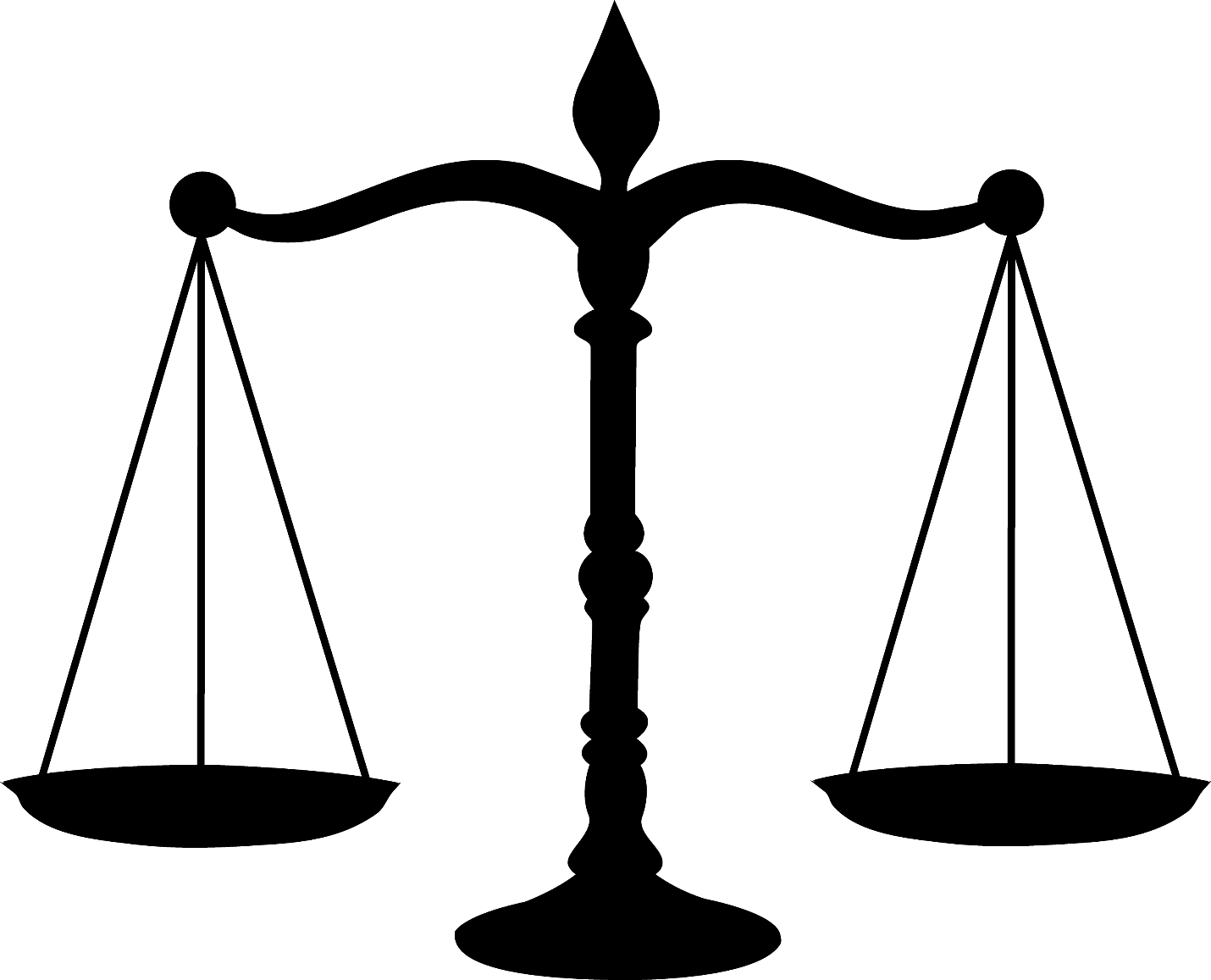 Provided by: Restorative Justice AuthorityLast updated: January 2022Addiction and Treatment ServicesAddiction Treatment Center of Southeast KansasThis facility provides a 24-hour residential program that consists of individual, group, and/or family counseling, life skills, recreational groups, and self-help support meetings.810 W. CedarGirard, KS 66743(620) 724-8806Adult Community Support Services and Outpatient Alcohol and Drug Serviceshttps://crawfordmentalhealth.org/about-us-2/locations/This program is designed to help individuals achieve changes in their substance abuse behaviors and consists of group, individual and/or family counseling.3101 N. MichiganPittsburg, KS 66762(620) 235-7170Alcohol and Drug Services and Women’s Renewal Househttps://crawfordmentalhealth.org/services-2/substance-abuse-services/This facility provides 24-hour residential living of a supportive nature for recovering alcoholics and/or drug dependent women and their children. Residents benefit from a structured program of individual and group counseling, recreational and social activities, milieu therapy and case management services.606 E. AtkinsonPittsburg, KS 66762(620) 235-7180Community Health Center of Southeast Kansashttps://chcsek.org/service/addiction-treatment/This comprehensive, supportive, outpatient addiction treatment services program provides adults and adolescents with the help they need, with the goal of lifelong recovery. Services offered include: screening, evaluation and assessment; individualized treatment planning, Medication Assisted Treatment (MAT), providing mediation to reduce the physical symptoms of detoxification; group counseling and peer support; individualized and family counseling sessions; care management; referral to other treatment and community resources; and coordination with your medical provider, therapist, Employee Assistance Program (EAP), Managed Care Organization (MCO), or employer.3011 N. MichiganPittsburg, KS 66762(620) 231-9873	Crawford County Mental Health Centerhttps://crawfordmentalhealth.orgThis is a public outpatient rehab located in Pittsburg specializing in the treatment of addiction and consists of group, individual and/or family counseling.911 E. Centennial Pittsburg, KS 66762(620) 231-5130DCCCA Elm Acres Recovery Serviceshttps://www.dccca.org/locations/Services for adults and adolescents needing outpatient treatment, intensive outpatient treatment, mental health therapy or assessments.1102 S. RousePittsburg, KS 66762(620) 231-9840Child Abuse/Neglect, Child Exchange and Visitation, Crisis Helplines, Domestic Violence, Sexual Assault, StalkingAmerican Pregnancy Helplinehttps://americanpregnancy.org/about/This is a free and confidential, 24 hours a day 7 days per week, hotline geared towards teens or young adults going through unexpected pregnancies. However, anyone may call and ask their pregnancy related questions. (800)672-2296Child Exchange and Visitation CenterTheir mission is to provide a place that is safe and free from violence where children can build and maintain positive relationships with their parents.409 N. WalnutPittsburg, KS 66762(620) 231-8692Contact: Theresa AmershekChildHelp National Child Abuse HotlineThis hotline is free and confidential, operates 24 hours a day, 7 days a week. (800) 4-A-Child (422-4453)Crisis Text Linehttps://www.crisistextline.org/This text line is a free, 24 hours a day, 7 days a week, confidential text message service for people in crisis.Text Kansas to 741741 to reach a crisis counselor.Family Response Advocate ProgramProvides resources and assistance to families, with children, in need within Crawford County.201 N. PinePittsburg, KS 66762(620)235-0400Contact: Diann Gambill or Reva MeadowsKansas Crisis HotlineProvides confidential support 24 hours per day, 365 days a year to victims of domestic violence, sexual assault, and stalking.(888) 363-2287Kansas Department for Children and Families (DCF) http://www.dcf.ks.gov/Pages/default.aspxTheir mission is to protect children, promote healthy families and encourage personal responsibility.320 S. BroadwayPittsburg, KS 66762(620) 231-5300OrKansas Protection Report CenterThis hotline is available if you suspect a child is being abuse or neglected. Operated 24 hours a day 7 days per week(800) 922-5330National Alliance on Mental Illness (NAMI) Helplinehttps://www.nami.org/helpThis is a free, nationwide peer-support service providing information, resource referrals and support to people living with mental health conditions, their family members and care givers, mental health providers and the public. Support is offered Monday-Friday from 9:00 am to 5:00 pm.(800) 950-6264Text NAMI to 741741National Domestic Violence Hotlinehttps://www.thehotline.org/This hotline is free and confidential, operates 24 hours a day, 7 days a week.(800) 799-SAFE (7233)Text: SUPPORT to 741741	National Eating Disorders Association Helplinehttps://www.bulimia.com/This helpline offers support Monday-Thursday from 8:00 am to 8:00 pm and Friday from 8:00 am to 4:00 pm.(800) 931-2237Text: NEDA to 741741National Human Trafficking Hotlinehttps://humantraffickinghotline.org/This hotline is free and confidential, operates 24 hours a day, 7 days a week.(888) 373-7888Text: 233733National Sexual Assault Hotlinehttps://www.rainn.org/This hotline is free and confidential, operates 24 hours a day, 7 days a week.(800) 656-4673Text: HOME to 741741	National Suicide Prevention Lifelinehttps://suicidepreventionlifeline.org/This is a national network of local crisis centers that provides free and confidential emotional support to people in suicidal crisis or emotional distress 24 hours a day, 7 days a week. (800)-273-TALK (8255) for English(888) 628-9454 for SpanishText: HELLO to 741741National Teen Dating Abuse Helplinehttps://www.loveisrespect.org/This is the direct service provider behind loveisrespect.org, operating the 24 hours a day, 7 days a week text, phone, and live chat services.  The texting function of the Helpline allows for users to text the Helpline advocates 24 hours a day, 7 days a week about anything ranging from questions about healthy dating to raising red flags about relationships.(866) 331-9474Text: LOVEIS to 22522Safe House Crisis Centerhttp://www.safehousecrisiscenter.org/contact-us/pittsburg-office/This organization provides emergency shelter for victims and families. The shelter provides group-style living, bedding, personal care items, food, emergency clothing, and outdoor space for individual and family activities. Support groups are available to both victims of domestic violence and sexual assault living in the shelter and in the community. 409 N. WalnutPittsburg, KS 66762(620) 231-8692Hotline operated 24 hours a day 7 days a week: (800)794-9148Substance Abuse and Mental Health Services Administration (SAMSHA)https://www.samhsa.gov/A free, confidential information service, open 24 hours/365 days, for individuals and family members facing mental health or substance use disorders. Available in English and Spanish. (800) 662-HELP (4357)Substance Use Treatment Referral Line- Beacon Health OptionsIndividuals can call to schedule an assessment or find treatment providers in their area.(866) 645-8216, then option 2The Parent Helpline –Kansas Children’s Service League (KCSL)https://www.kcsl.org/ParentHelpLine.aspxA free, statewide, anonymous, information and referral service.(800) Children (24453736)The Trevor Projecthttps://www.thetrevorproject.org/The leading national organization providing crisis intervention and suicide prevention services to lesbian, gay, bisexual, transgender and questioning (LGBTQ) young people ages 13-24.(866) 488-7386Text: START to 678678ClothingCatholic Charities Provides clothing vouchers for St. Mary’s Good Will Center for individuals receiving services from Catholic Charities. Open Monday-Friday 8:00 am-4:00 pm.417 N Broadway, Suite BPittsburg, KS 66762(620) 235-0633Christ’s Community Church/Pit Stop Freedom OutpostOffers clothing on a limited basis. Please call for more information.900 E. 4thPittsburg, KS 66762(620) 235-1996Cozy Kids, a program of Wesley HouseOffers a free winter coat to children ages 0-18, if funding is available. Updates are available on their Facebook page in the month of December: https://www.facebook.com/pittsburgwesleyhouse/. 411 E. 12thPittsburg, KS 66762(620) 232-3760Doggie Bag Offers gift cards to families that are in need due to job loss, fire, or other similar situations. May be able to offer winter clothes to people in need. They are open Thursdays and Fridays from 10:00 am-5:00 pm and Saturdays from 10:00 am-4:00 pm. https://www.facebook.com/TheDoggieBagSEK/816 North BroadwayPittsburg, KS 66762(620) 230-0369Pittsburg Kansas Pay It Forward Facebook GroupPrivate group where individuals needing clothing can post asking for assistance. Updates available on their Facebook page: https://www.facebook.com/groups/2167334280223443.Salvation Army Provides clothing vouchers for Pittsburg Salvation Army store. Vouchers available to individual clients every six months. Open Monday-Friday 10:00 am-3:00 pm. 307 E. 5thPittsburg, KS 66762(620) 231-0415St. Mary’s Good Will CenterThey can accept vouchers from Wesley House and Catholic Charities. Open Mondays, Wednesdays, Thursdays, and Fridays from 9:00 am-1:00 pm. 117 E. 10thPittsburg, KS 66762(620) 235-0564The Storehouse This provides free clothing and is open to anyone. https://www.facebook.com/chcstorehouse/Covenant Harvest Church615 S. Hwy 69 or 635 Frontage RdPittsburg, KS 66762(620) 231-6881Wesley House They offer vouchers that can be used at St. Mary’s Good Will Center. 411 E 12thPittsburg, KS 66762(620) 232-3760EmploymentExpress Employment Professionalshttps://www.expresspros.com/pittsburgks/This agency is dedicated to helping individuals find their next career move.207 E. 29th St.Pittsburg, KS 66762(620) 308-6774Manpowerhttps://www.manpowergroupusa.com/manpower/locations/pittsburgThis agency works to connect people with local businesses looking to hire great employees.4007 Parkview Dr, Suite BPittsburg, KS 66762(620) 231-6644Southeast Kansas Workshttps://sekworks.org/pittsburg/This agency is designed to provide a full range of services and assistance opportunities to job seekers and employers and offers a wide range of employment services at no cost.216 N. Broadway, Suite KPittsburg, KS 66762(620) 231-4250Vocational Rehabilitation, a program of Kansas Department for Children and Families (DCF)http://www.dcf.ks.gov/services/rs/pages/employment-services.aspxEmployment Services for individuals with disabilities.320 S. BroadwayPittsburg, KS 66762(620) 231-5300Food AssistanceChrist’s Community Church/Pit Stop Freedom OutpostMay be able to offer limited food assistance to those in need on an emergency basis.900 E. 4thPittsburg, KS 66762(620) 235-1996Girard Ministerial Alliance (GMA) Community Food PantryOpen to anyone living in the boundaries of the USD 248 School District. The food pantry is open Monday, Wednesday and Saturday from 10:00 am – 12:00 pm. Updates may be available on their Facebook page: https://www.facebook.com/GMA-Community-Food-Pantry-391634138233879/.200 S. OzarkGirard, KS 66743Covenant Harvest ChurchOperates an emergency food pantry for those dealing with job loss or a medical emergency. This pantry also provides deer meet. 615 S. Hwy 69 or 635 Frontage RdPittsburg, KS 66762(620) 231-6881First Baptist Church of CherokeeFamilies in need are offered free meat on the 3rd Thursday of the month from 6:00 pm to 7:00 pm.211 S. VineCherokee, KS 66724(620) 457-8397Pittsburg Family YMCAhttps://www.pittsburgymca.com/copy-of-special-eventsAvailable at no charge to anyone below the age of 18. Meals and Snacks will be served Monday-Friday from 3:00 pm to 7:00 pm in the lobby and at the Frontenac or St. Mary’s afterschool programs for participating families.1100 N. MilesPittsburg, KS 66762(620) 231-1100Sacred Heart Catholic ChurchOperates a food pantry offering non-perishable food for anyone in need once a month. The pantry is open on Tuesday from 10:00 am to 12:00 pm.100 S. CherokeeFrontenac, KS 66763(620) 231-7747Salvation ArmyFamilies can receive commodities, based on income, on a monthly or bi-monthly basis depending on availability. Updates are posted on their Facebook page: https://www.facebook.com/salmarmypittsburg. 307 E. 5th Pittsburg, KS 66762(620) 231-0415St. Michael’s Catholic Church Free meal every Thursday from 4:30 pm – 5:15 pm. Open to anyone in the community (pick up only)106 N. WesternGirard, KS 66743(620) 724-8717St. Peter’s Episcopal ChurchFree hot breakfast every Tuesday from 7:00 am to 8:30 am (carryout only). 306 W. Euclid Pittsburg, KS 66762620-231-3790Summer Food Service Program, a program of the Kansas State Department of EducationThis program provides free meals and snacks to anyone under the age of 18. Locations vary. Updates are posted on the following website: https://cnw-web.ksde.org/SFSPLocationsASP/SFSP/SFSP_Menus/SFSP_Locations.asp.Supplemental Nutrition Assistance Program (SNAP)This resource is offered through the DCF office. SNAP is based on income and family size. SNAP provides nutrition benefits to supplement the food budget of those in need so they can purchase healthy food.320 S. BroadwayPittsburg, KS 66762(620) 231-5300The Lord’s DinerAll are welcome 365 days a year from 5:30-7:00 pm to enjoy a hot meal for free. 406 N. LocustPittsburg, KS 66762(620) 240-4134Wesley HouseFamilies can receive supplemental food, based on income, once per month. The pantry is open weekdays from 1:00-3:00 pm. 411 E. 12th  Pittsburg, KS 66762(620) 232-3760Women, Infants, and Children (WIC)https://www.crawfordcountykansas.org/programs--services.html/#WICThis program provides nutrition and health education, healthy food and other services to Kansas families who qualify that are expecting and families with children age 5 and under. Crawford County Health Department410 E. Atkinson Ave, Suite APittsburg, KS 66762(620) 231-5411, when prompted choose 1 for English or 2 for Spanish, when prompted press 2 for WICOr Community Health Center of Southeast Kansas3011 N. MichiganPittsburg, KS 66762(620) 231-9873Health and WellnessCrawford County Health Departmenthttps://www.crawfordcountykansas.org/health-department.htmlProvides STD testing, pregnancy testing, prenatal education, teen pregnancy targeted case management, breast feeding education, women’s health, and immunizations for both adults and children.410 E. Atkinson Pittsburg, KS 66762(620) 231-5411Crawford County Diaper Stockhttps://crawfordcountydiaperstock.com/To collaborate with community partners to distribute supplemental diapers/wipes to low-income families in Crawford County Kansas, thus promoting healthy, happy babies, and overall family well-being. https://www.facebook.com/CrawfordCountyDiaperStock/  Contact: Dacia White, 620-719-0835 or dacia.white@greenbush.org.  Healthy Families Kansas™ – Kansas Children’s Service League (KCSL)https://www.kcsl.org/HealthyFamilies.aspxKCSL's Healthy Families Kansas™ is a free, reliable support to strengthen your family and assist parents who are overburdened by stress factors. A Healthy Families Kansas™ home visitor will meet with your family regularly, usually once each week. This process begins during pregnancy and continues until your child is 3 to 5-years-old.100 S. Broadway, Suite 201Pittsburg, KS 66762(620) 875-0078Contact: Lindsay RestivoHealthy Start Program—Crawford County Health Departmenthttps://www.crawfordcountykansas.org/programs--services.html/#HSPThis program supports pregnant women and children up to 2 years of age under the supervision of a registered nurse.410 E. Atkinson Pittsburg, KS 66762(620) 231-5411Kan Be Healthy – Crawford County Health Departmenthttps://www.kmap-state-ks.us/public/kan%20be%20healthy%20main.aspChildren ages 0-21 who are eligible for the Medicaid program and have a valid Medicaid card may receive periodic free child wellness screenings. The screening consists of periodic physicals and age-appropriate development testing, which includes: vision and hearing screenings, dental screenings, lab tests, immunizations and appropriate referrals.  Immunization records and a current Medicaid card should be presented at time of appointment.410 E. AtkinsonPittsburg, KS 66762(620) 231-5411Mother to Mother Ministryhttps://www.facebook.com/Ministryformoms/This program provides support and mentoring for moms of minor children who have a need for a positive role model. They also provide Love & Logic parenting classes. 415 N. PinePittsburg, KS 66762(620) 605-2565OneCare Kansas (OCK)https://www.kancare.ks.gov/consumers/onecare-ks-membersThis program is for individuals who are KanCare members with certain chronic medical conditions, including: Paranoid Schizophrenia or Severe Bipolar Disorder, or have Asthma AND be at risk for developing another chronic condition. This program coordinates and manages care for OCK members by providing an intense system of care coordination, supports and referrals for the individual and their family.3011 N. MichiganPittsburg, KS 66762(620) 240-5067Parents as Teachers – Greenbush https://www.greenbush.org/center-of-community-supports/early-learning-services/parents-as-teachers/This is a free, voluntary, early learning program designed to provide practical and timely information to all families, including single parents, first-time parents and expectant parents.947 W. 47 HwyGirard, KS 66743(620) 724-6281(800) 554-3412Pharmacy—Community Health Center of Southeast Kansas (CHC SEK)https://chcsek.org/service/pharmacy/On-site pharmacy services available to patients of the Community Health Center of Southeast Kansas (CHC SEK). At their pharmacy, you can: get affordable medications, collect your medication before you leave the clinic, have your medication delivered to your home (within a 15-mile radius), receive your medication via mail order, and receive medication counseling. Additionally, they provide access to a 24-hour refill line, text reminders for refills, prescription assistance, easy transfer of prescriptions, and quickly request refills with their Refill Quick app.3011 N. MichiganPittsburg, KS 66762(620) 231-2681Specialty Services—Community Health Center of Southeast Kansas (CHC SEK)https://chcsek.org/service/specialty-services/This program provides or coordinates access to the following services, including: Mammography Services, a specific type of imaging test that uses a low-dose X-ray to aid in the detection and diagnosis of breast diseases; Same-day Medicaid for children and pregnant women through KanCare, even if you are uninsured, and will cover you for medication, hospital, and medical care;  Benefits Enrollment Center, which offers advice and enrollment in additional benefits available to those enrolled in, or soon to be eligible for, Medicare; Patient Navigators available to help you find insurance on the health insurance marketplace and guide you through the application process. 3011 N. MichiganPittsburg, KS 66762(620) 231-9873Teen Pregnancy—Crawford County Health Departmenthttps://www.crawfordcountykansas.org/programs--services.htmlA program for pregnant or parenting female ages 10-21 to received individualized services to assist them with personal, social, and community resources.410 E. AtkinsonPittsburg, KS 66762(620) 231-5411The Becoming a Mom Program—Crawford County Health Departmenthttps://www.crawfordcountykansas.org/programs--services.htmlThis is a prenatal education program that educates pregnant women and their partners on prenatal care, pregnancy health, labor & delivery, infant feeding, infant care, safe sleep, and postpartum care. The program consists of six 2-hour sessions. Participants can earn incentives like car seats and pack n plays for attending all six sessions. 410 E. AtkinsonPittsburg, KS 66762(620) 231-3200The Baby and Me Tobacco Free Program—Crawford County Health Departmenthttps://www.crawfordcountykansas.org/programs--services.htmlThis is an evidence-based tobacco session program for pregnant women. The program combines cessation support specific to pregnant women and offers incentives, supports low socio-economic groups, implements motivational interviewing skills, and monitors the success of participants. Participants who quit smoking and stay quit have the opportunity to earn diaper vouchers for the first 12 months after delivery.410 E. AtkinsonPittsburg, KS 66762(620) 231-3200Southeast Kansas Birth to Three – Greenbushhttps://www.greenbush.org/center-of-community-supports/early-learning-services/infant-toddler-networks/Early intervention supports and services provided for families of children ages birth to three who have developmental delays or a diagnosed disability.947 W. 47 HwyGirard, KS 66743(620) 724-6281(800) 531-3685Southeast Kansas Independent Living (SKIL) Resource Centerhttps://skilonline.com/This organization is a non-profit corporation devoted to meeting the various needs of individuals with disabilities or those whose environment is disabling. 216 N. Broadway Suite DPittsburg, KS 66762(620) 231-6780(866) 927-6780Vie Medical Clinichttps://viemedicalclinic.org/This clinic provides free services to include pregnancy testing, STI testing, ultrasounds, parenting classes from prenatal to adult and education for all clients in relation to their appointments. 613 N. Broadway, Suite CPittsburg, KS 66762Call (620) 235-0605Text (620) 249-2551Women, Infants, Children (WIC)https://www.crawfordcountykansas.org/programs--services.html/#WICThis program provides nutrition and health education, healthy food and other services to Kansas families who qualify that are expecting and families with children age 5 and under. Crawford County Health Department410 E. Atkinson Ave, Suite APittsburg, KS 66762(620) 231-5411  OrCommunity Health Center of Southeast Kansas (CHC SEK)3011 N. MichiganPittsburg, KS 66762(620) 231-9873Beds for Kidshttps://www.donatebeds.com/index.htmlThe mission of Dream Big Little One Association is to improve the quality of life for children in-need by providing clean, new or reusable beds and bedding.  Your caseworker should reach out to begin the application process.  Based out of Columbus, Kansas; https://www.facebook.com/groups/1421950007917986HousingPittsburg Public Housing Authority (PHA)https://www.pittks.org/economic-development/community-development-and-housing/The Pittsburg Public Housing Authority offers housing subsidies for rental units within the city limits of Pittsburg, upon availability of funding. Rent is based on your income and family size.216 N. BroadwayPittsburg, KS 66762(620) 232-1210Rapid Re-Housing & Homeless Prevention – Pittsburg Public Housing Authority (PHA)https://www.pittks.org/coronavirus/housing-support-services/ Homeless Prevention and Rapid Re-Housing through the Emergency Solutions Grant. Services for those experiencing homelessness or at risk of becoming homeless who meet program requirements. Assessments and appointments completed by phone or email at this time.  Section 8 rental assistance is also provided within the city of Pittsburg. This program is available for individuals’ experiencing homelessness or are at risk of losing housing within 21 days. They will assist with security and utility deposits/past utility bills. Individuals must participate in case management to qualify.216 N. BroadwayPittsburg, KS 66762(620) 240-5167Remington Square This property has some rental units set aside for lower income households.310 Free Kings Hwy Pittsburg, KS 66762(620)231-8272Southeast Kansas Community Action Program (SEK-CAP) https://www.sek-cap.com/services/housingAssists low-income families to obtain housing based on income. This program is only available outside the city limits of Pittsburg. They also assist with those that are homeless or about to become homeless through the Tenant Based Rental Assistance (TBRA) program.401 N. Sinnet  Girard, KS 66743(620) 724-8204Salvation ArmyThis organization provides limited rental assistance for families in need.307 E. 5th  Pittsburg, KS 66762(620) 231-0415Sycamore Village Residenceshttps://www.keymgmt.com/properties/2601-n-joplin-1400-pittsburg-ksThis property follows the section 8 rental assistance, income based, guidelines. 2601 N. Joplin St, #1400 Pittsburg, KS 66762(620) 231-0660Wesley House https://www.wesleyhouseumc.org/This organization provides limited rental assistance and a homeless day shelter for those in need. 411 E. 12th Pittsburg, KS 66762(620) 235-0633InsuranceBlue Cross and Blue Shield of Kansashttps://www.bcbsks.com/100 S. Broadway, #101Pittsburg, KS 667621-800-432-3990KanCare (Amerigroup, Sunflower, Aetna, United Health Care) https://kancare.ks.gov/Eligibility for individuals and families. 1-800-794-4884Amerigroup1-800-600-4441Sunflower1-877-644-4623Aetna1-855-221-5656United Health Care1-877-542-9238Law Enforcement……For Emergencies call 911Arma Police Departmenthttp://www.armakansas.org/police-department.html701 W. WashingtonArma, KS 66712(620) 347-4500Cherokee Police Department210 S. VineCherokee, KS 66724(620) 457-8456Crawford County Sheriff Departmenthttp://crsoks.org/225 Enterprise Dr. Girard, KS 66743(620) 724-8274Frontenac Police Department315 E. McKayFrontenac, KS 66763(620) 231-9216Girard Police Departmenthttps://www.girardkansas.gov/160/Police-Department120 N. OzarkGirard, KS 66743(620) 724-6219Mulberry Police Department109 S. Military AveMulberry, KS 66756(620) 764-3200Pittsburg Police Departmenthttps://www.pittks.org/public-safety/police-department/201 N. PinePittsburg, KS 66762(620) 235-0400Pittsburg State University Police Department https://police.pittstate.edu/1501 S. JoplinPittsburg, KS 66762(620) 235-4624Judicial ServicesArma Municipal Court701 E. WashingtonArma, KS 66712(620) 347-4601Crawford County Attorneyhttps://www.crawfordcountykansas.org/county-attorney.html111 E. Forrest (Main Office)Girard, KS 66743(620) 724-6780OR602 N. LocustPittsburg, KS 66762(620) 231-1064Crawford County Courthousehttps://www.crawfordcountykansas.org/county-courthouse.html111 E. Forest Girard, KS 66743(620) 724-6212Crawford County District Courthttps://www.crawfordcountykansas.org/11th-judicial-district.html111 E. ForrestGirard, KS 66743 (620) 724-6212OR602 N. LocustPittsburg, KS 66762(620) 231-0380Court Services https://11jd.kscourts.org/11th-Judicial-District/Resources/Court-Services-and-Community-Corrections602 N. LocustPittsburg, KS 66762(620) 231-0380Department of Motor Vehiclehttps://www.crawfordcountykansas.org/motor-vehicle.html111 E. ForestGirard, KS 66743(620) 724-4959OR602 N. Locust Pittsburg, KS 66762(620) 232-5890Department of Motor Vehicle (DMV) –Driver’s License Onlyhttps://www.crawfordcountykansas.org/get-drivers-license.html202 Centennial Dr, #303Pittsburg, KS 66762(620) 231-0711Eleventh (11th) Judicial District Community Correctionshttps://11jd.kscourts.org/11th-Judicial-District/Resources/Court-Services-and-Community-Corrections602 N. LocustPittsburg, KS 66762(620) 232-7540Frontenac Municipal Court200 E. McKayFrontenac, KS 66763(620) 231-9210Girard Municipal Courthttps://www.girardkansas.gov/159/Municipal-Court120 N. OzarkGirard, KS 66743(620) 724-6219Kansas Legal Services (KLS)https://www.kansaslegalservices.org/A non-profit law firm and community education organization helping low- and moderate-income people in Kansas. Free legal advice is provided via phone on the 2nd Thursday of every month from 6:00 pm to 8:00 pm by calling 1-800-928-3111.408 N. WalnutPittsburg, KS 66762(620) 232-13301-800-723-6953 (KLS Statewide Client intake)Mulberry Municipal Court109 W. AlfredMulberry, KS 66756(620) 764-3575Pittsburg Municipal Courthttps://www.pittks.org/public-safety/municipal-court/201 N. PinePittsburg, KS 66762(620) 231-9880Restorative Justice Authorityhttps://www.crawfordcountykansas.org/rja---restorative-justice-authority.html665 S. 69 HwyPittsburg, KS 66762(620) 235-7118Medical, Dental, and Vision**Each of the following accepts KanCare (medical card)**Accent Dental https://www.accentdentalllc.com/This facility’s featured services include general dentistry, extractions, fillings and endodontics.2002 S. Rouse Pittsburg, KS 66762(620) 231-2871Ascension Via Christi Hospitalhttps://healthcare.ascension.org/This organization offers: Emergency Care, Medical Oncology-Chemotherapy, Obstetrics and Maternity Services, Cancer Care, Surgery, Heart and Vascular Health, and Radiation Oncology.1 Mount Carmel WayPittsburg, KS 66762(620) 231-6100This location includes The Center for Women’s Health.Michael Fenech, DODennis Higginbotham, MDAngela Shaw, DO(620) 230-0044Other locations include:Ascension Via Christi Mercy Clinic Family MedicineKent Coltharp, DO 1300 E. Centennial  Pittsburg, KS 66762(620) 232-2890Ascension Via Christi Hospital continued:Ascension Via Christi PediatricsJessilyn Humble, MD2711 S. Rouse, Suite. EPittsburg, KS 66762(620) 235-7612Centering Pregnancy Program—Community Health Center of Southeast Kansas (CHC SEK)https://chcsek.org/Supports moms-to-be through group classes and support services. They also have pregnancy support services including doulas who will go through the pregnancy, labor and birthing experience with you. They provide the emotional, physical and educational support you need to have a safe and memorable birthing experience.3011 N. MichiganPittsburg, KS 66762(620) 231-9873Community Health Center of Southeast Kansas (CHC SEK)https://chcsek.org/This facility offers: Family Practice, Pediatrics, OB/GYN, Laboratory, Imaging, Vision, and Specialist Services. Family Practice: Their supportive and sensitive healthcare providers see patients of all ages from young children to seniors. They provide: women’s health visits (Well Woman Visits), same day/acute visits, chronic disease management (diabetes, high blood pressure), preventive care, annual wellness checkups, and referrals to specialists.Pediatrics: Provides immunizations, sick visits, Well Child checks and Kan Be Healthy visits, school and athletic physicals, hearing and vision screening, lead and hemoglobin testing, and referrals to specialists and community services.Women’s Health (OB/GYN): Provides pregnancy testing, comprehensive obstetric care including prenatal (before birth), intrapartum (during birth) and postpartum (post birth) care, family planning, gynecological procedures (such as colposcopies and Loop Electrosurgical Excision Procedure (LEEPs), and menopausal and post-menopausal concerns.Laboratory: Provides blood draws, blood sugar and A1C testing, cholesterol testing, drug testing, pregnancy testing, HIV and STD testing, lead and hemoglobin testing for children, and other provider-ordered tests.Imaging: Provides X-ray, sonography (also known as ultrasound), and mammography (screening and diagnostic).Vision: Provides affordable eye care for the whole family, and they can refer you to other vision specialists in the communities we serve. Eye care is available to people of all ages, and they also offer vision screenings for children at school in the communities they work in. Free glasses may be provided to those who qualify.Specialist Services: Provides podiatry, orthopedics, Ear Nose & Throat (ENT), Neurology, Cardiology, and much more. They are always expanding the number of specialists they work with, so they will be able to find the medical help you need—whatever the illness.3011 N. MichiganPittsburg, KS 66762(620) 231-9873There is a Walk-In Clinic located on the premises available to those without an appointment. (620) 240-5600OrCommunity Health Center of Southeast Kansas (CHC SEK) – ArmaThis facility offers Family Practice, X-Ray, Laboratory, and School and Sports Physicals.601 E. Washington Arma, KS 66712(620)347-4033Community Health Center of Southeast Kansas (CHC SEK) Dental Clinichttps://chcsek.org/service/dental-care/This is a branch of Community Health Center SEK. This clinic provides dental services to those in the community regardless of ability to pay.924 N. BroadwayPittsburg, KS 66762(620) 231-6788Crawford County Health Departmenthttps://www.crawfordcountykansas.org/health-department.htmlThe mission of this organization is to provide a wide range of health services that have demonstrated need in the community, giving priority to those services which are not or cannot be provided at an affordable rate by other sectors of the community. Fees are based on family size and income. Individual payment plans can be arranged. No one is denied service because of inability to pay.410 E. AtkinsonPittsburg, KS 66762(620) 231-5411Girard Medical Centerhttps://www.girardmedicalcenter.com/This location offers everything from emergency services and specialty clinics to home health care. There is a weekend express care and multiple family practice locations. 302 N. Hospital Dr.Girard, KS 66743(620) 724-8291Other locations include:Girard Medical Center Health Clinic307 N. Hospital Dr.Girard, KS 66743(620) 724-4659Girard Medical Center of Arma419 E. WashingtonArma, KS 66712(620) 347-4711Girard Medical Center of Cherokee120 NW US-400 HwyCherokee, KS 66724(620) 457-8101Girard Medical Center of Frontenac1011 N. Hwy 69Frontenac, KS 66763(620) 235-1377SEK Urgent Carehttps://sekurgentcare.com/This is an independently-owned medical facility designed to handle non-life-threatening illnesses and injuries.200 E. Centennial (620) 231-8003Saia Smile Center and Dental Spahttps://www.saiasmilecenter.com/This facility offers cosmetic and family dentistry.4095 Parkview Dr. Frontenac, KS 66763(620) 231-7242Emergencies: (620) 704-3584SEK Smiles—Community Health Center of Southeast Kansas (CHC SEK)https://www.seksmiles.org/Their mission is to provide dental care for children in a safe and nurturing environment. Their pediatric professionals deliver high quality, comprehensive pediatric dental care to all children from infants to teens, including cleanings, fillings, extractions, and hospital care. SEK Smiles’ has the only specialized pediatric dentist in rural Kansas. They serve all children regardless of income or insurance.3011 N. MichiganPittsburg, KS 66762(620) 231-9873Walmart Vision Centerhttps://www.walmart.com/cp/vision-centers/1078944This facility provides eye exams, eye wear and contacts.2710 N. BroadwayPittsburg, KS 66762(620) 232-1593Mental Health**Each of the following should accept KanCare (medical card).  List of service providers may not be complete.  Some providers offer telehealth appointments**Ascension Via Christi Behavioral Healthhttps://healthcare.ascension.org/specialty-care/behavioral-mental-health/ascension-via-christi-behavioral-health-servicesThis organization offers mental health services for children, adolescents, adults, seniors and families.200 E. CentennialPittsburg, KS 66762(620) 231-1068Challenger Program, a program of Families and Children Together (FACT)https://crawfordmentalhealth.org/services-2/childrens-services/This program provides resources to severely emotionally disturbed (SED) children in their home and in the community. The after-school program is available to youth 5 – 13 years, summer skills groups for youth 3 – 18 years, and adolescence 14 – 22 years.411 E. MadisonPittsburg, KS 66762(620) 232-3228Community Health Center of Southeast Kansas (CHC SEK)https://chcsek.org/This organization offers addiction treatment, integrated behavioral health services, individual and couples counseling, medication management, psychiatric care including mediation assessments and management, case management and school-based therapists. 3011 N. MichiganPittsburg, KS 66762(620) 231-9873Community Treatment Services (Hall and Associates)https://www.hallmentalhealth.com/This organization offers in-home based mental health services for youth and their families.1707 E. Cedar St.Olathe, KS 66062(620) 215-0121Crawford County Community Mental Health Centerhttps://crawfordmentalhealth.org/This organization offers adult services, youth services, crisis services, substance abuse services and case management services. 911 E. Centennial Pittsburg, KS 66762(620) 231-5130SAVE LINE: (620) 232-SAVE (7283)DCCCA Elm Acres Recovery Serviceshttps://www.dccca.org/pittsburg-ks/Services for adults and adolescents needing outpatient treatment, intensive outpatient treatment, mental health therapy or assessments.1102 S. RousePittsburg, KS 66762(620) 231-5310Discovery Center This organization offers mental health services for children age 30 months – 5 years, based on their individual need. Children that are having difficulties in home, community or child-care may require community-based services that they offer. 212 E. 5th Pittsburg, KS 66762(620) 235-7151For a clinical intake call (620) 232-3228Families and Children Together (FACT)Services include: children attendant care, case management, after school programs, home based therapy, family therapy, parent support, psychological evaluation, S.E.D waiver, sexual abuse, transition to adulthood, play therapy, medication management, wraparound.411 E. MadisonPittsburg, KS 66762(620) 232-3228Possibility Junctionhttps://possibilityjunction.org/contact-usThis agency offers mental health services for youth and adults.109 W. 4th Pittsburg, KS 66762(620) 308-5115Rick ScholesProvides individual therapy, family therapy either in-home or at his office for children and their families.178 E. 600th AveGirard, KS 66743(620) 717-2426Terry Schmitzhttp://www.terrischmitz.com/Provides individual therapy, family therapy, couples counseling, and anger management to children and adults.1800 E. 4th Pittsburg, KS 66762(620) 231-2700Tina Lashleyhttps://www.tinalashley.com/Provides individual and family therapy to children and adults. Offers flexible hours and weekend appointments. She is a registered play therapist and has experience in trauma work.2809 N. Broadway, Suite EPittsburg, KS 66762620-605-7332Preschool and DaycareArma Inclusive Head Start –Southeast Kansas Community Action Program (SEK-CAP)https://www.sek-cap.com/index.php/services/early-childhoodHead start is an early childhood education program serving income eligible pregnant women and families with children from ages 0-5. This organization provides developmentally appropriate educational activities for young children and an opportunity for families to become involved in their child’s education.211 N. West St.Arma, KS 66712(620) 347-8461Choices Early Childhood and Learning Center, a program of Head Start –SEK CAPHead start is an early childhood education program serving income eligible pregnant women and families with children from ages 0-5. This organization provides developmentally appropriate educational activities for young children and an opportunity for families to become involved in their child’s education.212 N. PinePittsburg, KS 66762(620) 231-4730Countryside Christian Schoolhttps://ccswarriors.org/This organization’s goal is to give your student a safe and stable environment that is conducive to their education. They are creating an atmosphere where your student is able to be creative, curious, and have hands-on experiences.*Preschool: Children who have two or more years before kindergarten, three years old before August 31, and toilet trained.Monday, Wednesday and Friday 8am-11am*Pre-K (3 day): Children who have one more year before kindergarten and four years old before August 31.Monday, Wednesday and Friday 12pm-3pm*Pre-K (5 day): Children who have one more year before kindergarten and four years old before August 31.1901 E. 4th St.Pittsburg, KS 66762620-232-5911Head Start- SEK-CAPhttps://www.sek-cap.com/index.php/services/early-childhoodHead start is an early childhood education program serving income eligible pregnant women and families with children from ages 0-5. This organization provides developmentally appropriate educational activities for young children and an opportunity for families to become involved in their child’s education.401 N. SinnetGirard, KS 66743(620) 724-8204Kids First Day Care Centerhttps://www.sek-cap.com/index.php/services/early-childhoodThis organization offers care to youth 2 weeks to 12 years old. The goal is to create and maintain an environment which promotes physical, social, emotional and cognitive growth within each individual.102 S. CayugaFrontenac, KS 66763(620) 231-4994Options (SEK-CAP)This program is a part of Choices Early Childhood and Learning Center (Choices) and partners with Discovery Center for youth with behaviors. Youth can attend ½ day at Choices and ½ day at Options. 212 E. 5th Pittsburg, KS 66762(620) 232-9500Pittsburg Community Child Care and Learning Center (PCCCLC)http://pccclc.org/This organization offers services for youth 12 months to 6 years old. The rooms are split up according to age. They offer preschool type work for youth age 4 years. 502 E. 20th  Pittsburg, KS 66762(620) 231-6390The Family Resource Center (The Center)http://www.thecenterpittsburg.org/This organization provides children, from birth to 12 years of age, with a safe and caring atmosphere that promotes physical, social, emotional and cognitive growth.1600 N. WalnutPittsburg, KS 66762(620) 235-3150Schools/Alternative EducationAll Aboard CenterAdult education school in Pittsburg, KS.  Offers GED classes.216 N BroadwayPittsburg, KS  66762(620) 308-2129Crawford County Virtual Learning CenterPersonalized learning for high school students and adults through online classes and in-person support. Partnership with Southeast USD 247, Girard USD 248, Frontenac USD 249 and Pittsburg USD 250. 1600 N. Walnut				Site Coordinator: Teri WachterPittsburg, KS 66762(620) 235-0120Frank Layden Elementary			Education for youth PreK-5 grades200 E. Lanyon				Principal: Courtney McCartneyFrontenac, KS 66763			Counselor: Sally Neville(620) 231-7790Frontenac Junior High			Education for youth 6-8 grades208 S. Cayuga				Principal: Mike MartinFrontenac, KS 66763			Counselor: Adam Stout(620) 231-6370Frontenac High School			Education for youth 9-12 grades		201 S. Crawford				Principal: Mike CoppleFrontenac, KS 66763			Counselor: Jennifer Niederklein(620) 231-7550George Nettels Elementary		Education for youth K-5 grades2012 S. Homer 				Principal: Diane JacksonPittsburg, KS 66762			Counselor: Brandi Dalgarn(620) 235-3160Girard Middle School			Education for youth 6-8 grades415 N. Summit 				Principal: BJ PruittGirard, KS 66743				Counselor: Karen Kelso(620) 724-4114Girard High School			Education for youth 9-12 grades415 N. Summit 				Principal: Todd FergusonGirard, KS 66743				Assistant Principal: Chris Swartz(620) 724-4326				Counselor: Marilyn HeyGreenbush Community Day Programhttps://www.greenbush.org/student-learning-services/day-programs/Providing educational services for school aged learners with intellectual disabilities. 403 Brunetti Dr. McCune, KS 66753(620) 632-4100Lakeside Elementary			Education for youth K-5 grades709 S. College 				Principal: Ann LeePittsburg, KS 66762			Counselor: Melinda Degruson(620) 235-3140Meadowlark Elementary			Education for youth K-5 grades1602 E. 20th 				Principal: Becky BedenePittsburg, KS 66762			Counselor: Melissa Hayden(620) 235-3130Northeast Elementary			Education for youth K-5 grades210 N. West St. 				Principal: Kerstin WombleArma, KS 66712				Counselor: Beverly Presley(620) 347-8461				Northeast Junior High			Education for youth 6-8 grades210 N. West St. 				Principal: Kerstin WombleArma, KS 66712				Counselor: Beverly Presley(620) 347-4116	Northeast High School			Education for youth 9-12 grades1003 E. South St. 				Principal: Russ CramerArma, KS 66712				Counselor: Beth Gabern(620) 347-4115	Pittsburg Alternative School Setting (PASS) An alternative environment for students to make up credits needed to graduate PHS. 312 W. 4th				Lead Teacher: Trevor ElliotPittsburg, KS 66762(620) 670-4652Pittsburg Community Middle School 	Education for youth 6-7 grades1310 N. Broadway 			Principal: Laura EarlPittsburg, KS 66762			Assistant Principals: Adam Hull and Chris King(620) 235-3240				Counselors: Terri Sutton, Teresa Bailey Pittsburg High School			Education for youth 8-12 grades1978 E. 4th 				Principal: Kelynn HeardtPittsburg, KS 66762			Assistant Principals: Chris Garzone and Jeff Johnson(620) 235-3200				Counselors: Gina Ulbrich, Stef Loveland and Jessica Stegman  					Social Worker: Susan RussianPittsburg – USD 250 Adult Education Centerhttps://www.nld.org/pittsburg-usd-250-adult-education-centerResources for adults include: reading, writing, math, using computers/technology and preparing for GED. 1600 N. WalnutPittsburg, KS 66762(620) 235-3188Project AlternativeAn alternative school for middle and high school students with emotional and behavioral disabilities who do not function well in the traditional school setting.403 Brunetti Dr.McCune, KS 66753(620) 632-4100R.V. Haderlein Elementary		Education for youth K-5 grades520 W. Prairie 				Principal: Tina DanielGirard, KS 66743				Assistant Principal: Joni Benso(620) 724-4327				Counselor: Amy FirmaThe SEK Learning Center (TLC)	An alternative school for youth K – 12 grades with behavioral disorders.150 Apico Ave. 				Principal: Jon BishopGirard, KS 66743(620) 724-4508Southeast Elementary			Education for youth K-5 grades303 S. Humbert 				Principal: Tammie HallWeir, KS 66781				Counselor: Jeremy Goode(620) 396-8211				Southeast Middle School			Education for youth 6-8 grades206 W. Magnolia 				Principal: Nick HansenCherokee, KS 66724			Counselor: Jeremy Goode(620) 457-8315	Southeast High School			Education for youth 9-12 grades126 W. 400 Hwy				Principal: Larry MalleCherokee, KS 66724			Vice Principal: Debbie Clawson(620) 457-8365				Counselor: Kacie CootsSoutheast Kansas Workshttps://sekworks.org/Adult education through Neosho County Community CollegeLearn English: reading, writing, speaking, listening.Prepare for GED, upgrade job skills.1301 E. 27th TerracePittsburg, KS 66762(620) 687-5536St. Mary’s Elementary 			Catholic Education for youth PreK-6 grades310 E. 9th 				Principal: Kristen O’BrienPittsburg, KS 66762			Counselor: Beth Stockard(620) 231-6941St. Mary’s – Colgan Jr./Sr. High		Catholic Education for youth 7-12 grades212 E. 9th  				Principal: Wesley StreeterPittsburg, KS 66762			Assistant Principal: Wayne Cichon(620) 231-4690				Counselor: Katie BrownWestside Elementary			Education for youth K-5 grades430 W. 5th 				Principal: Kelsey BoulwarePittsburg, KS 66762			Counselor: Megan Dixon(620) 235-3170Self Help and Support Groups*You are encouraged to try to contact groups beforehand to confirm age appropriateness, as well as locations and timesAl Anonhttps://al-anon.org/A mutual support program for people whose lives have been affected by someone else's drinking.* Wednesday 12 pmCommunity Health Center of Southeast Kansas Special Services Building 3011 N. MichiganPittsburg, KS 66762Alateen (age 11-18) https://al-anon.org/newcomers/teen-corner-alateen/A fellowship of young people (mostly teenagers) whose lives have been affected by someone else's drinking whether they are in your life drinking or not.Alcoholics Anonymous (AA) Area 25 Kansashttps://ks-aa.org/meetings/?tsml-day=2&tsml-region=pittsburg*Monday	7:00 am & 12:15 pm		8:00 pm*Tuesday	7:00 am & 12:15 pm		6:30 pm*Wednesday	7:00 am & 12:15 pm		6:30 pm *Thursday	7:00 am & 12:15 pm		8:00 pm*Friday		7:00 am & 12:15 pm		8:00 pm Newcomer’s group*Saturday	7:00 am & 12:15 pm		8:00 pm Speaker’s group*Sunday		7:00 am & 12:15 pm		8:00 pm10th and FairviewPittsburg, KS 66762Ascension Via Christi Hospital Support Groups:Diabetes Education4-part evening classes on Mondays from 6-8 pmCall to confirm upcoming classes(620) 235-7812Domestic Violence and Sexual Assault Survivors Support Grouphttp://safehousecrisiscenter.org/Times and dates of Support Groups are posted at the agency's shelter locations but not at public locations due to victim safety issues.  Advocates will inform victims in the community of the times and dates of Support Group meetings.Safehouse Crisis Center, Inc.409 N. WalnutPittsburg, KS 66762(620) 231-8692Codependency Anonymous	https://coda.org/meeting/thursday-night-coda-2/*face to face meetings suspended3111 N Michigan StPittsburg, KS 66762Contact George at 620-231-6977ORPhone Codependency Group* Thursday     6:00 pmA free conference call meeting.(978) 990-5319   Code:3694163#Grief Support GroupsAverage age of attendees 50+; *through Harry Hines Memorial Hospice center in Pittsburg*2nd Wednesday of each month   10 am-11:30 1010 S. CommercialOswego, KS(620) 231-7223(866) 584-5498 ORCarrington Place – call number and ask for grief counseling.1909 E. 4th Pittsburg, KS 66762(620) 670-4197For Grief Support groups near Crawford County, check https://www.griefshare.org/My Life My Quit™A free, confidential way to quit smoking or vaping designed for teens.Text “Start My Quit” to 36072 or visit www.mylifemyquit.orgNarcotics Anonymous (NA) PittsburgAgainst All Odds NA *Sunday	6:30 pmHomer Cole Senior Center3003 N. Joplin ORLiving Clean Group *Monday	 6:30 pm*Wednesday	 6:30 pm*Saturday 	 6:30 pm*Sunday		9:30 amOak Center3111 N. MichiganOROur Own PlaceSunday		6:30 pmTuesday		7 pmThursday	 7 pmFriday 		6:30 pmSaturday	 9 pm308 E 7th StGirardATCThursday	8 pmSaturday	7 pm810 Cedar StSoutheast Kansas National Alliance on Mental Illness (SEK NAMI)NAMI Connection Support Group*2nd and 4th Monday of each month   6:30 pm – 8pm OrNAMI Family Support Group2nd Monday of each month from 6:30 – 8 pmSouth Broadway Baptist Church- Kennett Building1322 S. BroadwayPittsburg, KS 66762(620) 240-3740 or seknami@gmail.comTransportationAscension Via Christi- Care Van	This program offers free transportation to doctor’s appointments of physicians on staff at Ascension Via Christi hospital appointments. Operation hours are from 8:30 am to 4:00 pm Monday-Friday. Appointment must be made in advance.1 Mt. Carmel WayPittsburg, KS 66762(620) 232-0388	General Public Transportation, Crawford County—Southeast Kansas Community Action Program (SEK CAP)	This program offers transportation within Crawford County. Operates Monday-Friday 7:30 am-3:00 pm. Prior notification is required. Rides are scheduled on a first come, first served basis. No same day rides. The suggested donation is $1.00 per trip; however, no one is refused service because they are unable to donate.(620) 724-6350	(620) 724-8204 x 1024					General Public Transportation, Pittsburg—SEK CAPThis program offers transportation within Pittsburg. Operates Monday 7:30 am- 3:00 pm, Tuesday-Friday 7:30 am-7:30 pm, and Saturday 8:00 am-3:00 pm. Prior notification required. Rides are scheduled on a first come, first served basis. No same day rides. The suggested donation is $1.00 per trip; however, no one is refused service because they are unable to donate.(620) 724-6350(620) 724-8204 x 1024Non-Emergency Medical Transportation via KanCareAll KanCare (Medicaid) members must call 3 business days prior to the appointment. They must have the following information when calling to book a ride: insurance ID #, appointment date and time, address of where they will be picked up, name of doctor or clinic, address and phone number of the doctor.Aetna (866) 252-5634 for transportation(855) 221-5656 for overnight stay, meals, mileage reimbursementSunflower (877)-722-2308United(877) 796-5848Pittsburg Area Community Transportation (PACT)		PACT operates on a schedule--see Attachments section. The suggested donation is $1.00 per trip; however, no one is refused service because they are unable to donate.620-724-6350TutoringArea SchoolsEach school offers various tutoring options for students in need of extra help in the classroom. Please refer to the Schools section and contact your local school for more information on the options available.Pittsburg Public Libraryhttp://pplonline.org/homework/Provides an online service for live tutoring services, homework help and test prep offered to people with a current Pittsburg Public Library card. Anyone living in Kansas is eligible to obtain a Pittsburg Public Library Card. Access is available by visiting https://www.pplonline.org then clicking the tutor.com link. Live online tutoring service available 7 days a week from 2:00 pm to 9:00 pm.308 N. WalnutPittsburg, KS 66762(620) 231-8110UtilitiesCatholic Charitieshttps://www.catholiccharitieswichita.org/southeast-kansas-services/Helping low-income families with utilities, rent, clothing and case management. 411 E. 12th Pittsburg, KS 66762(620) 235-0633Emergency Water Assistance Program (EWAP)http://www.dcf.ks.gov/EWAP/Pages/default.aspxThe Emergency Water Assistance Program (EWAP) is a federally funded program that is being administered for Kansas residents by the Kansas Department for Children and Families. The program’s sole focus is to restore or prevent disconnection of water to Kansas households. Kansas was awarded $9 million to pay past due and/or disconnected drinking water and/or wastewater bills for Kansas households earning less than 150 percent of the Federal Poverty Level. Program began on December 1, 2021; once the funding is exhausted, the program will end.  This is a one-time benefit.Low Income Energy Assistance Program (LIEAP)https://www.benefits.gov/benefit/1557Kansas Low Income Energy Assistance Program is federally funded. This program helps eligible households pay a portion of their home energy cost. (800) 432-0043Salvation Army/Share the Warmthhttps://centralusa.salvationarmy.org/mokan/utility-assistance/The Kansas Gas Service has teamed up with the Salvation Army to help a family pay up to $300, one time, toward a bill. Share the Warmth applications are accepted from November 15 to April 30, annually. 307 E. 5th Pittsburg, KS 66762(620) 231-0415Southeast Kansas Community Action Program (SEK CAP)This program addresses the high cost of heating oil and energy bills and try to make older homes more energy efficient. 401 N. SinnetGirard, KS 66743(620) 724-8204Youth OrganizationsBig Brothers Big SistersThis organization matches youth facing adversity with caring, adult mentors outside of their home. They create and support one-to-one mentoring relationships that ignite the power and promise of youth 5-17 years of age.216 N. BroadwayPittsburg, KS 66762(620) 644-9061YMCAThis organization offers free and subsidized memberships to children and families in the area. The programs offered are affordable, fun, effective and appropriate for all ages and fitness levels. *The after-school program is available at Frank Layden Elementary, in Frontenac, and St. Mary’s Catholic Elementary, in Pittsburg. This program is Monday-Friday until 5:45 pm. *The summer adventure camp is available Monday-Friday from 7:30 am to 5:45 pm. Youth age 6-12 are welcome to sign up for either location, Frank Layden Elementary or Westside Elementary.*Babysitting is available to members Monday-Friday from 8:30 am to 10:30 am and Monday-Thursday from 5:30 pm to 8:00 pm. This service is free to members.1100 N. MilesPittsburg, KS 66762(620) 231-1100Attachment(s)Crawford County Food Resource Guide (English)Crawford County Food Resource Guide (Spanish)PACT bus schedule